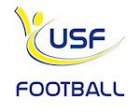 Fontenay sous Bois, le 03 mars 2017Madame, Monsieur,Fontenay SS/Bois U.S durant la période des vacances scolaires organise un stage pour les catégories U8 à U13.Ci-dessous un coupon d’inscription pour le stage du lundi 03 avril au vendredi 07 avril 2017. A ce titre, une participation de 70 € sera demandée pour chaque enfant pour la semaine.Afin de prévoir présente, nous vous demandons de nous retourner le présent coupon au plus tard le 01 Avril 2017. Sans réponse de votre part, nous ne pourrons inscrire votre enfant.Nous vous remercions par avance de votre collaboration et vous prions d’agréer, Madame, Monsieur, l’expression de notre considération distinguée.Jean-François POISSON							Elouarimi Maroine	 	Président de Fontenay SS/Bois U.S					responsable école de foot					                     …………………………………………………………………………………………………………...........................................................................................................................................................................................Catégories   U8  U9  U10  U11 U12  U13Stage du lundi 03 au vendredi 07 avril 2017Horaires : de 9 heures à 18 heures (Goûter à 17 heures 30) Nom :………………………………………………….............................................................................Prénom :..................................................................................................................................................sera présent le lundi 03/04		 oui     nonsera présent le mardi 04/04		 oui     nonsera présent le mercre1i 05/04	 oui     nonsera présent le jeudi 06/04		 oui     nonsera présent le vendredi 07/04	 oui     nonRèglement :         chèque              espèceRemettre l'inscription au secrétariat avant le  01 avril 2017.